GFWC Woman’s Club of Westminster, Inc.Press ReleaseContact Nancy Portergfwcwestminster@gmail.comJanuary 9, 2018, Karen Koenigsberg of Get Connected Family Resource Center speaks at Woman’s Club.The GFWC Woman’s Club of Westminster, Inc. held its first meeting of the new year on January 9. The guest speaker Karen Koenigsberg of Get Connected Family Resource Center was introduced to the Club.  Koenigsberg spoke about the history of the center and the resources it provides to not only the Carroll County community and now their services are being expanded to assist neighboring communities.  Get Connected Family Resource Center’s Mission Statement is: “Assist families in learning, navigating, and managing systems of care as they become empowered advocate for their children.”  Staffed by four “family navigators” (members that have found services for their own children and family) that help families find help with basic needs (food, shelter, energy, etc.), behavioral difficulties, developmental concerns, educational issues, mental and physical heath matter, substance abuse, and more. The services offered are free, providing information and referral, family support, follow up, and community outreach and support.  Get Connected Family Resource Center has networked with other community agencies such as Soup Kitchens, Food Pantries, Low Cost/Free Food and Meals, and food assistance programs.  For detailed information visit the website: getconnectedcc.org.GFWC Woman’s Club of Westminster, Inc. is a nonprofit organization that brings together local women’s clubs in a collective effort to strengthen communities and enhance the lives of others through volunteer service. Visit our website at www.gfwcmd.org/clubs/western/westminster.womans.html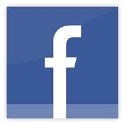 ###